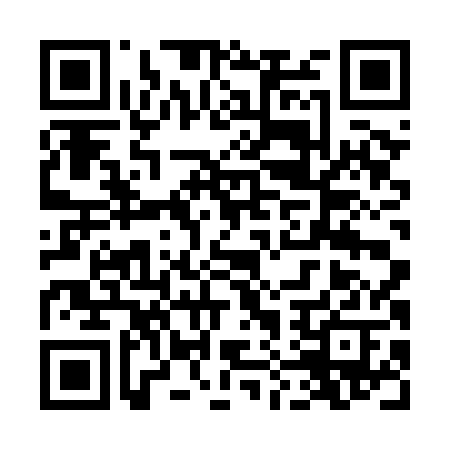 Prayer times for Abdullah Khan Koruna, PakistanWed 1 May 2024 - Fri 31 May 2024High Latitude Method: Angle Based RulePrayer Calculation Method: University of Islamic SciencesAsar Calculation Method: ShafiPrayer times provided by https://www.salahtimes.comDateDayFajrSunriseDhuhrAsrMaghribIsha1Wed3:505:2312:103:536:578:302Thu3:495:2212:103:536:588:313Fri3:485:2112:103:536:588:324Sat3:475:2012:093:536:598:335Sun3:455:1912:093:537:008:346Mon3:445:1812:093:537:018:357Tue3:435:1712:093:537:028:368Wed3:415:1612:093:537:028:389Thu3:405:1612:093:537:038:3910Fri3:395:1512:093:537:048:4011Sat3:385:1412:093:537:058:4112Sun3:375:1312:093:547:058:4213Mon3:365:1212:093:547:068:4314Tue3:355:1112:093:547:078:4415Wed3:335:1112:093:547:088:4516Thu3:325:1012:093:547:088:4617Fri3:315:0912:093:547:098:4718Sat3:305:0912:093:547:108:4819Sun3:295:0812:093:547:118:5020Mon3:285:0712:093:547:118:5121Tue3:285:0712:093:547:128:5222Wed3:275:0612:093:557:138:5323Thu3:265:0612:093:557:148:5424Fri3:255:0512:103:557:148:5525Sat3:245:0512:103:557:158:5626Sun3:235:0412:103:557:168:5727Mon3:235:0412:103:557:168:5828Tue3:225:0312:103:557:178:5829Wed3:215:0312:103:567:188:5930Thu3:215:0312:103:567:189:0031Fri3:205:0212:103:567:199:01